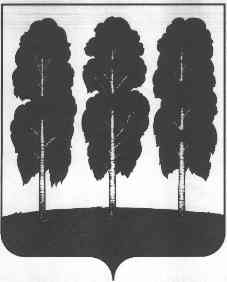 АДМИНИСТРАЦИЯ БЕРЕЗОВСКОГО РАЙОНАХАНТЫ-МАНСИЙСКОГО АВТОНОМНОГО ОКРУГА - ЮГРЫРАСПОРЯЖЕНИЕот  08.07.2022                                                     	№ 470-рпгт. БерезовоО внесении изменений в распоряжение администрации Березовского района от 13.09.2016 № 478-р «О создании межведомственной комиссии по вопросам признания помещения жилым помещением, жилого помещения пригодным (непригодным) для проживания, а также многоквартирного дома аварийным и подлежащим сносу или реконструкции и признании утратившими силу некоторых муниципальных правовых актов администрации городского поселения Березово» В целях приведения муниципального правового акта администрации Березовского района в соответствие с действующим законодательством:Приложение к распоряжению администрации Березовского района от 13.09.2016 № 478-р «О создании межведомственной комиссии по вопросам признания помещения жилым помещением, жилого помещения пригодным (непригодным) для проживания, а также многоквартирного дома аварийным и подлежащим сносу или реконструкции и признании утратившими силу некоторых муниципальных правовых актов администрации городского поселения Березово» дополнить абзацем следующего содержания:«*В случае временного отсутствия работника по уважительной причине, участие в работе Комиссии может принимать лицо, замещающее его по должности.».2. Разместить настоящее распоряжение на официальном веб-сайте органов местного самоуправления Березовского района.3.   Настоящее распоряжение вступает в силу после его подписания. И.о главы района                                                                                            С.Н. Титов